П Р Е С С – Р Е Л И З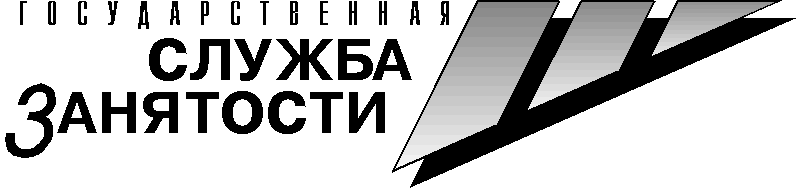 Отдел по Таштыпскому району Государственного казённого учреждения Республики Хакасия «Центр занятости населения», приглашает работодателей всех форм собственности и граждан, ищущих работуна«Ярмарку вакансий и учебных рабочих мест»Дата проведения: 26 апреля 2019 года.Место проведения: село Таштып, улица Ленина дом 37, помещение МКУ «Управления культуры, молодежи и туризма Администрации Таштыпского района.Время проведения: с 10-00  до 12-00 часов.Для работодателей, будет представлен полный спектр электронных услуг, регистрация на Интерактивном портале службы занятости населения, подача вакансий в электронном виде, информация об электронном взаимодействии со службой занятости.Граждане, ищущие работу смогут встретиться с работодателями, подобрать варианты подходящей работы, ознакомиться с информацией о ситуации на рынке труда, о вакансиях по Республике Хакасия, зарегистрироваться на портале госуслуг, разместить резюме, получить государственные услуги в электронном виде.                                     Ждем Вас!!!